Foirm Oifigiúil Tuarascála an RéiteoraReferee’s Official Report Form-MINOR BOARDTO BE RETURNED TO ARMAGH COUNTY BOARD OFFICE WITHIN 3 DAYS OF DATE OF FIXTUREA Chara,You are hereby notified that you have been appointed by Coiste Armagh Minor Board  Roghnaithe Na Réiteoir to referee:Signed:______________________________________________  Minor Board Secretary		Date: ___________________________David O Brien			Cúntas an RéiteoraIonadaithe – SubstitutesImreoirí Gorthaithe (Injured Players) - Nature of Injury________________________________________________________________________________________________________________________________________________________________________________Imreoirí a ordaítear den bpáirc - Details of players ordered off the field(State Infraction/s for which player/s were sent from the field) Please use language of the rule book(A)	Immediate Ordering –Off Foul / Infraction (A Red Card)(B) Ordering-Off on foot of either, a second Cautionable Infraction (Football/Hurling), Or a Cautionable Infraction and a Cynical Behavior Infraction (Football only),Or a second Cynical Behavior Infraction (Football only)  (C)  Cynical Behavior Infraction (A Black Card) (Football Only)Imreoirí a fuair rabhadhDetails of Players Cautioned(A) Cautionable Foul / Infraction (A Yellow Card)1. If there was any delay in starting what was the cause?_______________________________________________________________________________________2. Was the pitch properly marked, and grass cut short enough?_______________________________________________________________________________________Give brief comments on stewarding, encroachment onto the pitch by officials, or any other matter on presentation which you feel should be highlighted:______________________________________________________________________________________________________________________________________________________________________________Additional Comments______________________________________________________________________________________________________________________________________________________________________________Note: if Necessary include further details of players ordered off the field in accompanying note.Sínithe/Signed: ________________________________   Dáta/Date:  _____________________Armagh Co Board, The Athletic Grounds, Dalton Rd, Armagh BT60 4AE	Tel: 028 3752 7278ar son Coiste Cheannais na gComórtaisí(The Referee’s report should be completed accurately, completely and honestly)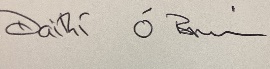 You are requested to:Be at the venue one hour before the start of the gameArrange Umpires for the MatchComplete this form and return it (together with team sheets) within three days of the matchAny report that contains a disciplinary issue must be e-mailed to minorboardsecretary.armagh@gaa.ie no later than midday the following dayIn the event of being unable to act please notify minor board secretary immediately 07775176614                                         Team A:took the field at: ________Linesmen:____________________&Team B:took the field at: ____________________________Team A:                  	  Goals: ________	Points: ________Team B                   	  Goals: ________	Points: ________Goal Umpires _____________________________&________________________________________________________&___________________________Player OnPlayer OffClubImreoir (Player)Contae(Club)Mí-iompar(Infraction)